Instrukcja:1. Pobierz plik ze strony na dysk komputera - planu instalacji nie można edytować przez przeglądarkę2. Wstaw wizualizację i oznacz elementy instalacji wg. instrukcji poniżej. Jeśli nie masz rysunku z modułami, możesz rzut z góry zastąpić grafiką dachu z geoportalu i połać na której zainstalowano moduły objąć czerwonym obramowaniem. Rzut z boku: np. zdjęcie z ziemi. Nie jest wymagany poziom szczegółowości z precyzyjnym oznaczeniem każdego modułu.3. Odeślij razem z arkuszem danych wg. instrukcji na stronie www4. Masz problem ? Zadzwoń: 728087956Rysunek służy do wskazania elementów instalacji pod napięciem stałym (DC). Rysunek jest drukowany jako tabliczka PCV A4 do zawieszenia na zewnątrz obiektu tam gdzie straż pożarna będzie odcinać prąd w trakcie akcji gaśniczej wg. opisu w projekcie dostarczanym w ramach uzgodnienia. Zamiast edycji w tym pliku, można przesłać nam dwie grafiki z już naniesionymi elementami wg. tej samej legendy.Można przesłać również odręczne szkice i my to opracujemy w programie projektowym wg cennika usług projektowych.1. Podmiana rysunków / loga:Należy kliknąć na rysunek prawym przyciskiem myszy i wybrać "zmień obraz" :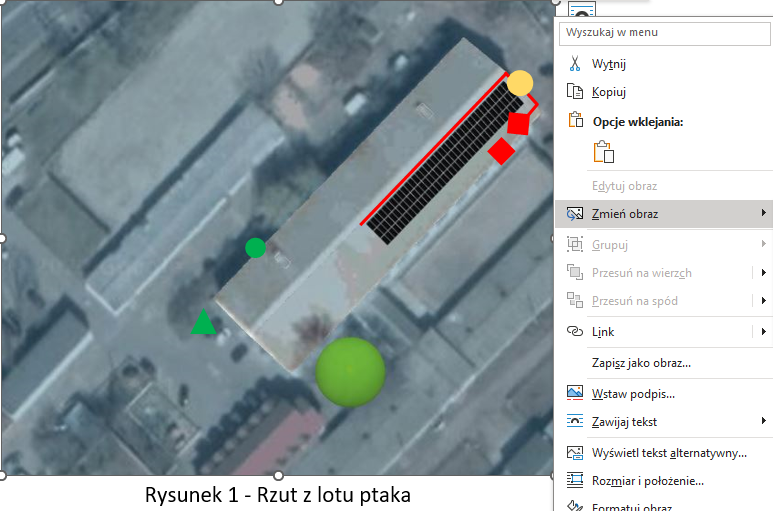 Czynność należy wykonać dla obu grafik. 2. Oznaczanie trasy kablowej DC, falownika (z rozłącznikiem DC), akumulatora, rozłącznika automatycznego DC, wyłączników PWP / wyłączników prądu:Należy kliknąć na dany element (aby łatwiej „uchwycić” element najlepiej najpierw zrobić powiększenie w prawym dolnym rogu ekranu lub za pomocą kombinacji ctrl+scroll myszki) i przesunąć tam gdzie została poprowadzona trasa kablowa DC / zostały zamontowane pozostałe elementy strony DC/AC wg legendy. Poszczególne elementy można przekręcać i przedłużać / skracać klikając w zieloną kropkę na końcu linii oraz kopiować i wklejać ponownie. Po kliknięciu na element możliwe przesuwanie elementów strzałkami klawiatury, a z klawiszem “shift” przesuwanie precyzyjne.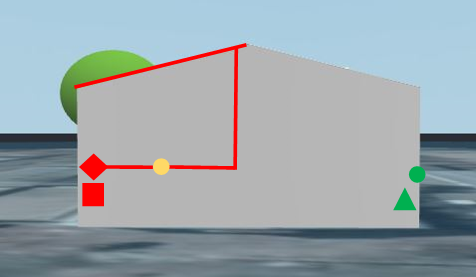 Jeśli jakiegoś elementu, który jest na wzorze nie ma w rzeczywistości to należy usunąć go z rysunku oraz legendy.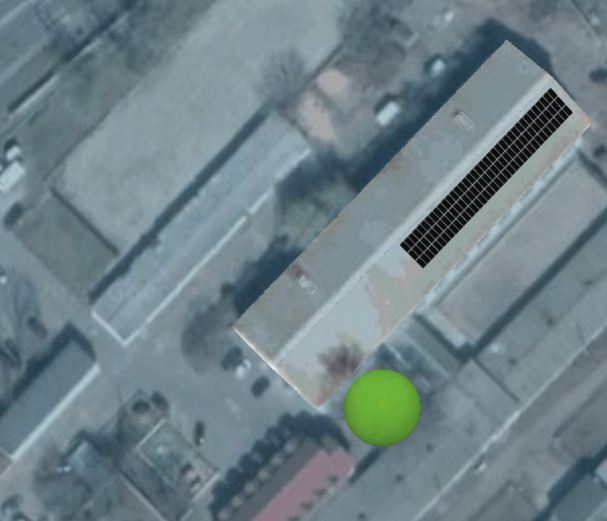 Rysunek 1 - Rzut z lotu ptakaRysunek 1 - Rzut z lotu ptaka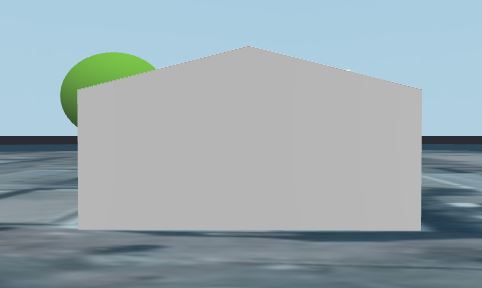 Rysunek 2 – Przekrój poprzecznyRysunek 2 – Przekrój poprzecznyOznaczenia:moduły PV / okablowanie solarne pod napięciem falownik PV i ręczny rozłącznik strony DC:  Nie wypełniać - autouzupełnianieakumulator Nie wypełniać - autouzupełnianie,przycisk PWP: Nie wypełniać - autouzupełnianierozłącznik automatyczny DC: Nie wypełniać - autouzupełnianiewyłącznik prądu na zewnątrz obiektu: Nie wypełniać - autouzupełnianieAdres realizacji: Nie wypełniać - autouzupełnianieWykonawca:Nie wypełniać - autouzupełnianieTel.: Nie wypełniać - autouzupełnianieData opracowania:Nie wypełniać - autouzupełnianieMoc instalacji:0Uzgodnił pod względem                                                                                                      przepisów ppoż:                                                         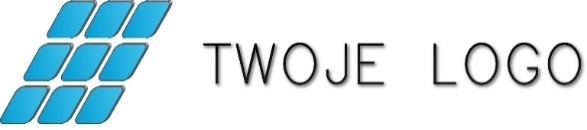 